新 书 推 荐中文书名：《自然经济：生命的循环与可持续性》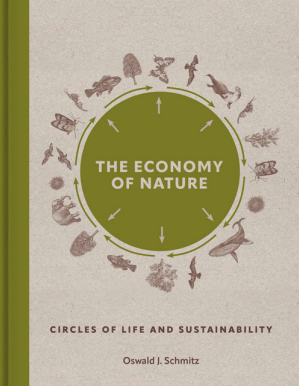 英文书名：THE ECONOMY OF NATURE: Cycles of Life and Sustainability作    者：Oswald J. Schmitz出 版 社：Unipress代理公司：Union Square/ANA/Jessica页    数：224页出版时间：待定代理地区：中国大陆、台湾审读资料：电子稿类    型：自然科学内容简介：巴里·康莫纳（Barry Commoner）在1971年出版的开创性著作《闭环》（The Closing Circle）提出了四条生态法则：万物互联，万物必有去处，大自然最清楚，天下没有免费的午餐。 《自然经济》以这些可持续发展规则为出发点，踏上了一系列循环之旅，探索自然界隐藏的联系。故事通过带有精美自然历史插图的圆形图表展开，就像从康莫纳的原始想法中辐射出的涟漪一样，将点连接起来，展示每个周期如何成为我们星球家园生态中的重要一环。像所有好的循环一样，这个故事回到了它的源头——康莫纳的核心信念是万物互联——并围绕着一个基本真理结束了这个循环，即每一个生态和经济的齿轮都必须服从大自然宏伟复杂的车轮的规律。“杀鸡取卵。”康莫纳研究了统计学家丹尼尔·法夫（Daniel Fife）的工作，他将捕鲸业务描述为“不负责任的行为”，捕鲸业以如此快的速度捕杀鲸鱼，使鲸鱼很快灭绝，从而使企业自己破产。法夫指出，尽管不负责任的企业会自我毁灭，但这样做是有利可图的——对企业家来说，如果不是对社会来说的话。从不负责任的经营中获得的额外利润产生的投资回报超过了扼杀捕鲸业务的影响。用法夫的话来说，“不负责任”的企业家发现杀死下金蛋的鹅是有利可图的，“只要鹅活得足够长，能为它提供足够的鸡蛋来支付购买一只新鹅的费用。”当然，自然经济的生态循环已经被鲸鱼和鹅剥夺了。作者简介：奥斯瓦尔德·施密茨（Oswald J. Schmitz）是耶鲁大学环境学院人口与社区生态学的奥斯特勒教授。他的著作《新生态学：重新思考人类世的科学》（The New Ecology: Rethinking a Science for the Anthropocene）（普林斯顿出版社，2018 年）探讨了生态学如何发生变化以应对环境可持续性的挑战。它反映了他对生物多样性与生态系统服务之间联系的研究，并向广大读者介绍了生态科学。在物种相互作用的正式数学理论指导下，这些问题通过现场实验进行了检验。他的研究解释了捕食者和食草动物物种如何决定生态系统中植物的物种组成和生产力，以及随后的生态系统过程，如养分和碳循环。研究还侧重于阐明环境干扰，如全球气候变化和自然资源开发，如何改变生态系统中物种相互作用的性质和强度以及随之而来的生态系统服务。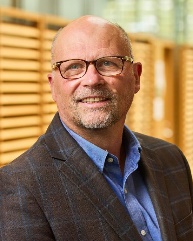 感谢您的阅读！请将反馈信息发至：版权负责人Email：Rights@nurnberg.com.cn安德鲁·纳伯格联合国际有限公司北京代表处北京市海淀区中关村大街甲59号中国人民大学文化大厦1705室, 邮编：100872电话：010-82504106, 传真：010-82504200公司网址：http://www.nurnberg.com.cn书目下载：http://www.nurnberg.com.cn/booklist_zh/list.aspx书讯浏览：http://www.nurnberg.com.cn/book/book.aspx视频推荐：http://www.nurnberg.com.cn/video/video.aspx豆瓣小站：http://site.douban.com/110577/新浪微博：安德鲁纳伯格公司的微博_微博 (weibo.com)微信订阅号：ANABJ2002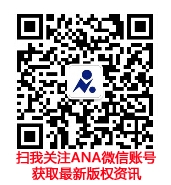 